PROGRAMMA DI  Geostoria    SVOLTOCLASSE II°     SEZ. S  a. s.   2021/2022DOCENTE: Carati  SilviaLibro di testo: Amerini, Zanette, Tincati, Dall’Acqua: LIMES corso di storia e geografia  voll. 1 e 2*comprensive delle ore di esercitazione, laboratorio e verificheBologna, li 1/6/2022	FIRMA DEL DOCENTE	…………………………………FIRMA RAPPRESENTANTI……………………………………….…………………………………………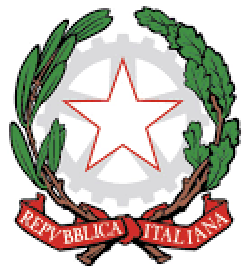 LICEO SCIENTIFICO STATALE “E.FERMI”Via Mazzini 172/2 – 40139 Bologna (BOTelefono: 051-4298511 - Codice Fiscale: 80074870371 – C.U.U. UFEC0BPEO: bops02000d@istruzione.it               PEC: bops02000d@pec.istruzione.itWeb-Site: www.liceofermibo.edu.it1- Nucleo fondante: ROMA PADRONA DEL MEDITERRANEO1- Nucleo fondante: ROMA PADRONA DEL MEDITERRANEOArgomenti svolti  in relazione al nucleo sopraccitato * Ore dedicate ad ogni argomentoIl dominio sul Mediterraneo occidentale all’indomani della 2° guerra punica1/4Le guerre contro i regni ellenistici nel Mediterraneo orientale e il controllo delle poleis greche1L’Imperialismo si accentua: Cartagine, Corinto, Numanzia1/2Filo-elleni e anti-elleni a Roma: Catone e il Circolo degli Scipioni1/2Il governo delle province e la condizione dei provinciali1/2Le grandi trasformazioni sociali: nobili, cavalieri, plebei1/2Latifondo, concentrazione delle ricchezze, economia schiavile1/4Crisi della piccola proprietà terriera: la plebe povera si concentra a Roma1/22- Nucleo fondante: LA CRISI DELLA REPUBBLICA2- Nucleo fondante: LA CRISI DELLA REPUBBLICAArgomenti svolti  in relazione al nucleo sopraccitato * Ore dedicate ad ogni argomentoLa fallita riforma agraria dei fratelli Gracco1Contrasto in senato tra Ottimati e Popolari1/4Mario e la guerra contro Giugurta1/2Mario e la riforma dell’esercito: la carriera militare aperta ai nullatenenti1/2Il programma dei popolari: proprietà ai soldati e cittadinanza agli italici1La guerra sociale per la cittadinanza1/21° guerra contro Mitridate: Mario contro Silla (1° guerra civile)2La dittatura di Silla: liste di proscrizione contri i ‘popolari’1/2Ed. civica: “Cittadini si nasce o si diventa?”13- Nucleo fondante: L’ETÀ DI CESARE3- Nucleo fondante: L’ETÀ DI CESARE*Ore dedicate ad ogni argomentoL’ascesa di Crasso e Pompeo: due Sillani smantellano la costituzione di Silla1La rivolta (fallita) di Spartaco e la liquidazione degli ultimi mariani1/4Poteri assoluti a Pompeo contro i pirati 1/4Pompeo contro Mitridate: il riordino della provincia d’Asia1/2La lotta politica a Roma: la congiura di Catilina1/2Il 1° triumvirato1/2Il consolato di Cesare e il proconsolato in Gallia1/4“Guerra privata” di Cesare in Gallia1/2“Guerra per bande” a Roma: Ottimati contro popolari1/4Il Triumvirato si scioglie: Pompeo console unico1/4La guerra civile tra Cesare e Pompeo1/2La dittatura e la morte di Cesare1/4Ed. civica: “Esistono guerre giuste?”  (tutti i ragazzi divisi in gruppi analizzano le guerre combattute negli ultimi 50 anni: Afghanistan, Iraq,  ex Jugoslavia, Libano)54- Nucleo fondante: IL PRINCIPATO DI AUGUSTO4- Nucleo fondante: IL PRINCIPATO DI AUGUSTOArgomenti svolti  in relazione al nucleo sopraccitato*Ore dedicate ad ogni argomentoDue nuovi rivali: Antonio e Ottaviano1/4Il 2° Triumvirato: Cesariani contro Cesaricidi1/4La spartizione del potere: Oriente, Occidente e Africa1/4La guerra tra Ottaviano e Antonio (+ Cleopatra): la battaglia di Azio1/4Ottaviano padrone unico ma ‘primo tra i pari’: potestas e auctoritas1Il potere effettivo di Augusto: sull’esercito, sulla plebe, sul senato e sulle province2Il riordino amministrativo e  fiscale dello Stato: le Prefetture1Politica estera: il consolidamento dei confini1/2Propaganda e ideologia augustea: il mito della gens Iulia e della pax augustea1/25- Nucleo fondante:  LA DINASTIA GIULIO-CLAUDIA5- Nucleo fondante:  LA DINASTIA GIULIO-CLAUDIAArgomenti svolti  in relazione al nucleo sopraccitato*Ore dedicate ad ogni argomentoPrincipe, Senato, Esercito e Cittadini: i 4 pilastri dell’Impero romano1/4Il principato di Tiberio1/4Il dispotismo di Caligola1/4L’inetto Claudio: la romanizzazione delle province e le opere pubbliche1/4Nerone: dopo il quinquennio ‘liberale’, la politica antisenatoria e filo-popolare1/2Il senato e la “damnatio memoriae” dei ‘tiranni’1/46- Nucleo fondante:  LA DINASTIA FLAVIA6- Nucleo fondante:  LA DINASTIA FLAVIAArgomenti svolti  in relazione al nucleo sopraccitato*Ore dedicate ad ogni argomentoL’annus horribilis: 69 d.C.: le legioni scelgono l’imperatore1/4Vespasiano e la Lex de imperio1/2La repressione della 1° rivolta giudaica1/4Tito: l’imperatore equilibrato1/4Domiziano: il limes rafforzato e gli agri decumates1/27- Nucleo fondante:IL PRINCIPATO ADOTTIVO7- Nucleo fondante:IL PRINCIPATO ADOTTIVOArgomenti svolti  in relazione al nucleo sopraccitato*Ore dedicate ad ogni argomentoIl criterio dell’optimus princeps: Nerva adotta Traiano1/2La politica interna di Traiano: aiuti finanziari agli italici1/2La politica estera di Traiano: le nuove province e la vittoria sui Parthi1 1/2Adriano: l’imperatore ellenista1/4Adriano: il consolidamento dei confini e la repressione della 2° rivolta giudaica1Antonino Pio: l’importanza dei giuristi1/6Marco Aurelio: l’imperatore filosofo che affronta la crisi dell’Impero1Commodo: la fine del principato adottivo e il ritorno al dispotismo1/28- Nucleo fondante: LA DINASTIA DEI SEVERI8- Nucleo fondante: LA DINASTIA DEI SEVERIArgomenti svolti  in relazione al nucleo sopraccitato*Ore dedicate ad ogni argomentoL’anno dei 4 imperatori (cenni)1/6Settimio Severo: potenziamento dell’esercito, ridimensionamento del senato e sviluppo delle province1/2Caracalla e la Constitutio Antoniniana1/2Le guerre contro i Parthi1/6Elagabalo e Alessandro Severo: l’impero delle donne e i culti orientali a Roma1/2I confini dell’impero sempre più instabili1/49- Nucleo fondante: L’IMPERO E I CRISTIANI9- Nucleo fondante: L’IMPERO E I CRISTIANIArgomenti svolti  in relazione al nucleo sopraccitato*Ore dedicate ad ogni argomentoUn impero di città e la cittadinanza universale1/4La pax romana1/4Il sistema economico: ville e latifondi1/4I commerci ‘globalizzati’ nell’Impero e il ruolo di Roma1/2L’importanza economica crescente delle province1/4Le divisioni sociali all’interno del mondo romano1/2Un ascensore sociale: l’esercito1/4Ed. civica:  “Esiste ancora la schiavitù”1Il modello di vita romano: cultura, società, scuola, filosofia e diritto (cenni)1/2La religione dello Stato e il culto dell’Imperatore1/4I culti orientali: mistero e salvezza1/4Il Cristianesimo: una religione universale che rifiuta il mondo1Il Cristianesimo: un nuovo concetto di Libertà2Il Cristianesimo: un Dio personale e il dovere della carità e fratellanza1Il Cristianesimo: una religione eversiva nel mondo romano1/210- Nucleo fondante: LA CRISI DEL III° SECOLO10- Nucleo fondante: LA CRISI DEL III° SECOLOArgomenti svolti  in relazione al nucleo sopraccitato*Ore dedicate ad ogni argomentoCause esogene ed endogene1La crisi agricola e finanziaria: la svalutazione della moneta1/2Il colonato1/2L’anarchia militare1/4L’impero si spezza1/2Decio il persecutore dei cristiani1/6Valeriano e la prima divisione dell’impero1/6Gallieno: la cavalleria mobile e la divisione tra carriera militare e civile1/4Gli imperatori illirici: Aureliano ricompone l’unità dell’impero1/411- Nucleo fondante:DIOCLEZIANO E COSTANTINO: RIFONDARE L’IMPERO11- Nucleo fondante:DIOCLEZIANO E COSTANTINO: RIFONDARE L’IMPEROArgomenti svolti  in relazione al nucleo sopraccitato*Ore dedicate ad ogni argomentoDal principato al dominato1/4La riforma dello Stato: la Tetrarchia1/2La riforma amministrativa: le diocesi1/4La riforma militare: limitanei e comitatensi1/4La riforma fiscale: capitatio-iugatio1/2La riforma economica: Editto dei prezzi ed ereditarietà dei mestieri1/4Dalla tetrarchia alla diarchia: Costantino e Licinio1Costantino imperatore unico1/4Le riforme di Costantino: prefetture, magister militum e solidus1/2L’accentramento del potere e il trasferimento della capitale a Costantinopoli1/2Costantino e la Chiesa cristiana: il Concilio di Arles e di Nicea: il ‘credo’1 Le eresie al tempo di Costantino 1/212- Nucleo fondante:  DA COSTANTINO A TEODOSIO12- Nucleo fondante:  DA COSTANTINO A TEODOSIOArgomenti svolti  in relazione al nucleo sopraccitato*Ore dedicate ad ogni argomentoGiuliano:  la restaurazione ‘pagana’1/2Oriente e Occidente: divisione religiosa e politica1/4I goti penetrano nell’impero d’Oriente: Adrianopoli1/2Teodosio: i goti ‘federati’ dell’Impero1/4Teodosio riconquista l’Occidente: l’Editto di Tessalonica1/2Il potere della Chiesa in ascesa su quello dell’Impero: Ambrogio e Teodosio1/413- Nucleo fondante:  LA FINE DELL’IMPERO D’OCCIDENTE13- Nucleo fondante:  LA FINE DELL’IMPERO D’OCCIDENTEArgomenti svolti  in relazione al nucleo sopraccitato*Ore dedicate ad ogni argomentoI rapporti romani-germani  (cenni): hospitalitas e trattati di alleanza1/2Stilicone: un ‘barbaro’  a difesa dell’Occidente1/2V secolo: i Germani dilagano in Occidente dal Reno1/4La caduta di Stilicone e il sacco di Roma1/2Ezio: un esercito di ‘federati’ barbari sconfigge Attila1/2La fine di Ezio e dell’imperatore Valentiniano III1/2La fine dell’Occidente: Odoacre patrizio romano1/4Ed. civica: “Invasioni o migrazioni?”114- Nucleo fondante:  I REGNI ROMANO-BARBARICI14- Nucleo fondante:  I REGNI ROMANO-BARBARICIArgomenti svolti  in relazione al nucleo sopraccitato*Ore dedicate ad ogni argomentoI popoli germanici:  la società, il comitatus, la giustizia, la conversione all’arianesimo2L’incontro tra mondo romano e mondo germanico: i regni romano-germanici2Diritto romano e  diritto germanico: le leggi dei barbari1Clodoveo e la conversione al cattolicesimo dei Franchi1L’Italia sotto Teodorico: il difficile rapporto romani-goti215- Nucleo fondante:  L’IMPERO D’ORIENTE15- Nucleo fondante:  L’IMPERO D’ORIENTEArgomenti svolti  in relazione al nucleo sopraccitato*Ore dedicate ad ogni argomentoUn’economia solida in Oriente: città, commerci e piccola proprietà1/2Il Cesaropapismo1/2Le eresie dottrinali: nestoriani e monofisiti1Giustiniano: l’accentramento del potere e la rivolta di Nika1/2Giustiniano  e la Restaurazione dell’Impero universale: la guerra greco-gotica3Il CORPUS IURIS CIVILIS1/2La Prammatica Sanzione1/2Maurizio e l’esarcato occidentale1/2I successori di Giustiniano: Eraclio e l’ordinamento tematico1 1/2I nemici dell’Impero d’Oriente: slavi e bulgari1/4Ed. civica: “Politica e religione: unite o separate?”116- Nucleo fondante:  IL PRIMATO DELLA CHIESA IN OCCIDENTE16- Nucleo fondante:  IL PRIMATO DELLA CHIESA IN OCCIDENTEArgomenti svolti  in relazione al nucleo sopraccitato*Ore dedicate ad ogni argomentoLa Chiesa cattolica in Occidente1/4Il primato del papa e il conflitto con l’imperatore d’Oriente (v. Gelasio I:  i 2 poteri)1/2Il monachesimo eremita e cenobita 1/4Le missioni nel Nord Europa: i monaci irlandesi1/4Il monachesimo cenobita: S. Benedetto e la Regola1/4Scuole monastiche, episcopali e presbiteriali (cenni)1/417- Nucleo fondante:  I LONGOBARDI IN ITALIA17- Nucleo fondante:  I LONGOBARDI IN ITALIAArgomenti svolti  in relazione al nucleo sopraccitato*Ore dedicate ad ogni argomentoI longobardi in Italia: si spezza l’unità della penisola1/2Longobardi e Latini: una difficile convivenza1/2Il rafforzamento del potere del re sulle spinte disgregatrici dei signori: duchi e gastaldi1/2L’Editto di Rotari: diritto romano e legge consuetudinaria barbarica1/2Gregorio Magno e Teodolinda: la conversione dei longobardi1/4I Longobardi, la Chiesa, i Bizantini1/217- Nucleo fondante:  L’UNIFICAZIONE DEGLI ARABI NELL’ISLAM17- Nucleo fondante:  L’UNIFICAZIONE DEGLI ARABI NELL’ISLAMArgomenti svolti  in relazione al nucleo sopraccitato*Ore dedicate ad ogni argomentoL’Arabia prima dell’Islam (cenni)1/2Maometto: la vita  e la rivelazione 1I cinque pilastri dell’Islam1/4La vittoria di Maometto e la nascita dell’UMMA 1/2Dal legame tribale al vincolo di fede: jihad e ‘casa dell’islam’1I capi dell’Umma: i califfi1/4La guida dell’UMMA: la divisione tra Sciti e Sunniti1/2Dal Califfato elettivo a quello ereditario: la vittoria dei Sunniti sugli Sciti1/2Il Corano (cenni)1/4Il primo impero arabo: gli Ommayadi1/2L’impero musulmano degli Abbassidi1/2Disgregazione dell’impero islamico: gli emirati indipendenti1/4Cause del successo dell’Islam1/4Le conseguenze della conquista islamica per il mondo mediterraneo1/418- Nucleo fondante:  IL SISTEMA CURTENSE18- Nucleo fondante:  IL SISTEMA CURTENSEArgomenti svolti  in relazione al nucleo sopraccitato*Ore dedicate ad ogni argomentoLe trasformazioni nelle campagne: cambia la dieta in Occidente1/2La flessione demografica1/4La curtis1/2La signoria fondiaria1/219- Nucleo fondante:  I FRANCHI, I LONGOBARDI, LA CHIESA DI ROMA19- Nucleo fondante:  I FRANCHI, I LONGOBARDI, LA CHIESA DI ROMAArgomenti svolti  in relazione al nucleo sopraccitato*Ore dedicate ad ogni argomentoL’iconoclastia orientale : chiesa latina e chiesa ortodossa1/2La divisione del regno dei Franchi sotto i Merovingi: i ‘maestri della casa’1/2La riaggregazione del regno sotto Pipino II di Heristal1/2La dinastia dei Pipinidi: le basi del potere della nuova dinastia1/2Il sistema vassallatico: la fedeltà personale1/2I re cattolici longobardi e il tentativo di unificare la penisola1/2Pipino il breve  difensore del papa1/2Le guerre di Carlo Magno1Carlo imperatore1/220- Nucleo fondante:  L’IMPERO CAROLINGIO20- Nucleo fondante:  L’IMPERO CAROLINGIOArgomenti svolti  in relazione al nucleo sopraccitato*Ore dedicate ad ogni argomentoL’impero d’Occidente e i rapporti con Bisanzio1/2L’amministrazione: placiti e capitolari1/4Controllo territoriale: contee, marche, ducati1/4La rinascita culturale carolingia: schola palatina1/4La riorganizzazione verticistica della Chiesa1/421- Nucleo fondante:   GEOGRAFIA: LA GLOBALIZZAZIONE21- Nucleo fondante:   GEOGRAFIA: LA GLOBALIZZAZIONEArgomenti svolti  in relazione al nucleo sopraccitato*Ore dedicate ad ogni argomentoLa dimensione transnazionale della produzione: le multinazionali1/4Le nuove gerarchie mondiali: i divari socio-economici tra i paesi del mondo1/4I misuratori dello sviluppo1/2Le cause storiche del sottosviluppo1/2I regimi demografici e la transizione demografica1/2Le conseguenze del sottosviluppo: miseria e lavoro minorile1/2Il mondo tra pace e conflitti: le nuove guerre dopo la caduta del muro di Berlino1/4Gli organi dell’ONU (cenni)1/421- Nucleo fondante:   GEOGRAFIA:  EUROPA21- Nucleo fondante:   GEOGRAFIA:  EUROPAArgomenti svolti  in relazione al nucleo sopraccitato*Ore dedicate ad ogni argomentoProfilo fisico e umano del continente1/2Le tappe dell’Europa unita2Le istituzioni dell’UE1Il multiculturalismo europeo: ciò che ci unisce e ciò che ci divide1/4I settori d’Europa: l’OVEST ricco1/2I settori d’Europa: il NORD avanzato1/2I settori d’Europa: il SUD fragile1/2I settori d’Europa: l’EST e la RUSSIA, una difficile transizione1/2